commune de Belmont-Broye ////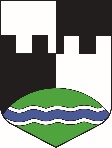 service techniqueAdministration communalePré-de-la-Cour 4Case postale 351564 DomdidierTél. 026 672 33 33administration@belmont-broye.chConcessionnaires communaux : Marcel Corminboeuf SA à Domdidier – 026 675 12 65AB Chauffage sanitaire à Dompierre – 079 795 95 65DESCRIPTIF DE LA CONSTRUCTION :	 Nouveau raccordement	 Raccordement existant	Villa - chalet				Commerce, industrie	Immeuble à plusieurs logements			Bâtiment agricole	Lotissement 				Autres : 	Bâtiment(s) existant(s), n° bâtiment      Situé à (localité et lieu-dit) :	     Parcelle(s) no :	     Date prévue des travaux :	     	Date prévue de mise en service :      DONNÉES TECHNIQUES DU RACCORDEMENT:Entreprise de génie civil :	     Diamètre intérieur de la conduite :	     Type de conduite :	     À TRANSMETTRE AVANT LE DÉBUT DES TRAVAUX :Un plan de situation à l’échelle 1:500 (ou 1:1000 pour les grands projets) indiquant le tracé du branchement d’eau potable planifié avec indication de l’emplacement de la vanne de raccordement privéeDate :	Signature du requérant :Annexes :Conditions généralesRèglement de la fourniture de l’eau potablePropriétaire ou requérantLe concessionnaire de la communeNom :     Raison sociale :      Adresse :      Personne de contact :      NPA, localité :      Adresse :      Téléphone :      NPA, localité :      E-mail :      Téléphone :     E-mail :      